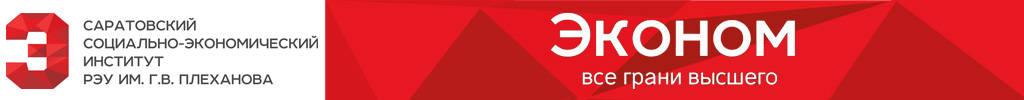 Российский экономический университет им. Г.В. ПлехановаСаратовский социально-экономический институт (филиал)Отдел магистратуры и аспирантурыСовет молодых ученых Саратовского социально-экономического института Саратовское региональное отделение Российского союза молодых ученыхИНФОРМАЦИОННОЕ ПИСЬМОУважаемые коллеги!Приглашаем Вас принять участие во Всероссийской научно-практической конференции магистрантов и аспирантов«Интеграция науки и практики: взгляд молодых ученых»Саратов, Россия6-7 октября 2016 годаЦель научно-практической конференции «Интеграция науки и практики: взгляд молодых ученых» состоит в том, чтобы создать площадку для апробации результатов научных исследований молодых ученых – магистрантов и аспирантов, специализирующихся в области социально-гуманитарных наук. В рамках конференции предполагается обсуждение актуальных вопросов и проблем социально-экономического развития и модернизации современной России, решение которых предлагается аспирантами и магистрантами. Важным направлением работы конференции является обсуждение результатов научных исследований в приложении к решению актуальных проблем современности. В рамках конференции предполагаются мастер-классы, лекции ведущих научно-педагогических работников по наиболее актуальным проблемам подготовки диссертаций, круглые столы и тренинги.К участию в конференции приглашаются магистранты и аспиранты высших учебных заведений и научных организаций.Основные направления работы конференции:Совершенствование государственного и муниципального управления: теория и практикаОбеспечение экономической безопасности РоссииСтратегия развития экспорта России: оценка состояния, проблемы и перспективыСоциокультурные факторы политической трансформации российского обществаДальнейшее развитие экономики и методов управления организациями реального сектора экономикиПроблемы реформирования законодательства Российской Федерации и его применения в современных условияхСовременный институционализм и его методологический потенциал в научных исследованияхСовременные парадигмы информационных технологий в развитии обществаЭкологические аспекты устойчивого развития регионаМоделирование экономических процессовТематика круглых столов и дискуссий:Актуальные проблемы анализа, аудита и контроля деятельности хозяйствующих субъектовАктуальные проблемы статистического анализа макроэкономических процессовИнституциональные структуры современной экономики и приоритетные направления их исследованияМатематические методы моделирования в экономических процессахПроблемы и перспективы управления качеством и конкурентоспособностью организаций реального сектора экономикиРазвитие отечественного маркетинга: проблемы и тенденцииРост роли экономического перевода в эпоху глобализацииСовременные парадигмы информационных технологий в развитии обществаСовременные технологии персонал-менеджментаСодержание банковской культуры и факторы её реформированияСтратегические приоритеты развития предприятий и отраслей реального сектора экономикиФинансовая грамотность населения как элемент банковской культурыФинансовое, кредитное и налоговое регулирование развития российской экономикиФормирование организационно-экономического механизма устойчивого развития промышленных предприятий в условиях глобализации мирового хозяйстваФормирование финансовой отчётности в системах российских и международных стандартов: теория, опыт, практикаК началу работы конференции планируется издание сборника тезисов докладов участников. Лучшие доклады по результатам работы конференции будут опубликованы в журналах, входящих в РИНЦ – «Вестник СГСЭУ», «Информационная безопасность регионов», «Факторы успеха». Требования к оформлению тезисов докладов:Объем тезисов доклада – не более 2-х страниц, текстовый редактор – Word, шрифт Times New Roman, размер шрифта – 14, интервал - одинарный, поля – все по 2 см, автоматическая расстановка переносов, абзац – отступ 1 см. В тезисах рисунки, схемы и таблицы не размещаются. Сноски оформляются сплошной нумерацией по тексту в квадратных скобках. В конце статьи приводится «Библиографический список».Образец оформления титула доклада:НАЗВАНИЕ ДОКЛАДАИванов И.И., Петров А.А.Наименование организации (вуз, предприятие, учреждение и т.п.)Заявка на участие в Конференции и текст тезисов доклада должны быть отправлены не позднее 10 сентября 2016 года по электронной почте на адрес: conf_october@mail.ruНазвание файла с тезисами должно содержать фамилию и инициалы автора (например, ИвановИА). Название файла с заявкой на участие в конференции должно содержать слово «заявка» и фамилию автора (например, Заявка Иванов). Адрес оргкомитета: г. Саратов, ул. Радищева,89, кабинет 307Телефон: 8(8452)21-17-578 (8452) 21-17-28Контактные лица: Гасанова Маргарита МагаловнаЗахарова Ирина СергеевнаЭлектронный адрес: conf_october@mail.ru, fakultet_pnpk@ssea.runnet.ruС уважением, Оргкомитет конференции
ЗАЯВКА НА УЧАСТИЕ во Всероссийской научно-практической конференции«Интеграция науки и практики: взгляд молодых ученых»Фамилия, имя, отчество Аспирант/научная специальностьМагистрант/направление подготовкиНаименование организацииНаправление работы конференцииНазвание докладаКонтактный телефонE-mailДополнительная информация (если нужно)Форма участия (очная/заочная), работа в секции/круглый стол